HQIP Declaration of interests formAll interests that might unduly influence an individual’s judgement and objectivity in the conduct of or award of HQIP business should be declared. If in doubt, please declare all interests.Particular consideration should be given to interests involving payment or financial inducement or any reputational interest that might affect the business under consideration or award of any contract linked to HQIP business. The ‘Process for declaring interests and dealing with conflicts of interest’ document should be read in conjunction with this form (please also see page 2 of this document for a summary table of HQIP definitions of declaration of interest).  The document provides details regarding the type of interest that should be declared.  I declare that I have read and understood the HQIP ‘Process for declaring interests and dealing with conflicts of interest’ and that I wish the following interests to be recorded in accordance with the relevant provisions of the process document. I am aware that failure to declare relevant interests may result in being asked to step down from the role/activity being undertaken.The time period for relevant interests is 12 months before involvement in HQIP business.Data Protection Act 1998 – The information submitted will be held by HQIP for reasons specified on this form and to comply with the organisations policies. This information may be held in both manual and computer form in accordance with the Data Protection Act 1998.  Information may be disclosed to third parties in accordance with the Freedom of Information Act 2000.  Information will be made publicly available in a DOI register.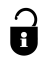 NameHQIP function or programmeDateSignatureSignatureHQIP definitions of declaration of interestHQIP definitions of declaration of interestThis form should be read in conjunction with the HQIP ‘Process for declaring interests and dealing with conflicts of interest’.This form should be read in conjunction with the HQIP ‘Process for declaring interests and dealing with conflicts of interest’.FINANCIALAnything of monetary value, including payments for services, business interests, equity interests, including stocks, stock options or other ownership interests and intellectual property rights, including patents and copyrights and royalties arising from such interestsPersonal financial interest Where there is or appears to be opportunity for personal financial gain or financial gain to a direct family memberNon personal financial interestWhere there is payment or other benefit to a department or organisation in which the individual is employed but does not receive personally.  For example submitting a bid.  NON FINANCIALPersonal non financial interestWhere there is opinion on the matter, work programme or service under consideration